Europees Sociaal Fonds (ESF/REACT-EU) Het praktijkonderwijs van Winkler Prins maakt gebruik van de subsidies van het Europees Sociaal Fonds (ESF). In de schooljaren 2020-2021 en 2021-2022 is de ESF-subsidie opgehoogd met de subsidie REACT-EU. Door de subsidie kunnen we de leerlingen van onze praktijkschool nog beter toerusten voor de arbeidsmarkt. Dit doen wij door extra in te zetten op stagebegeleiding en door bij de leerlijn van leerlingen passende certificeringstrajecten aan te bieden. Op school hangen ESF-affiches, zodat iedereen kan zien dat we door het ESF worden gesteund. 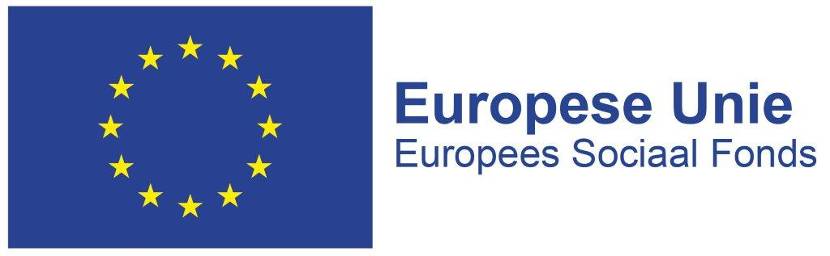 